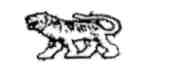 АДМИНИСТРАЦИЯ МИХАЙЛОВСКОГО СЕЛЬСКОГО ПОСЕЛЕНИЯ МИХАЙЛОВСКОГО МУНИЦИПАЛЬНОГО РАЙОНАПРИМОРСКОГО КРАЯПОСТАНОВЛЕНИЕ«10»  августа 2018г.                                  с. Михайловка                                              № 99-паОб утверждении Порядка отбора претендентов на право включения в схему размещения нестационарных торговых объектов на территории Михайловского сельского поселения Михайловского района Приморского края»В целях реализации Земельного кодекса Российской Федерации; Федерального закона от 06.10.2003 N 131-ФЗ "Об общих принципах организации местного самоуправления в Российской Федерации"; Федерального закона от 28.12.2009 г. №381-ФЗ «Об основах государственного регулирования торговой деятельности в Российской Федерации»; Федерального закона от 26.07.2006 г. №135-ФЗ «О защите конкуренции»; постановления Администрации Приморского края от 17.04.2018 г. №171-па «Об утверждении Порядка отбора претендентов на право включения в схему размещения нестационарных торговых объектов на территории муниципальных образований Приморского края»; Устава Михайловского сельского поселения; администрация Михайловского сельского поселения ПОСТАНОВЛЯЕТ:1. Утвердить Порядок отбора претендентов на право включения в схему размещения нестационарных торговых объектов на территории Михайловского сельского поселения (приложение 1). 	2. Обнародовать настоящее постановление муниципальному  казенному учреждению «Управление хозяйственного обеспечения администрации Михайловского сельского поселения» (Дейкалюк Ю.Ю), на официальном сайте Михайловского сельского поселения: www.adminmih.ru3. Контроль за исполнением настоящего постановления оставляю за собой.  Глава Михайловского сельского поселения-Глава администрации поселения                                                 В.Л. АбрамовПриложение № 1 к постановлению АдминистрацииМихайловского сельского поселенияот 10.08.2018 г.  № 99-па  Порядок отбора претендентов на право включения в схему размещения нестационарных торговых объектов на территории Михайловского сельского поселения Михайловского муниципального района Приморского края 1. Общие положения1.1. Настоящий Порядок отбора претендентов на право включения в схему размещения нестационарных торговых объектов на территории Михайловского сельского поселения Михайловского муниципального района Приморского края,разработан в соответствии с Федеральными законами: от 28 декабря 2009 г.  № 381-ФЗ "Об основах государственного регулирования торговой деятельности в Российской Федерации",  - от 26 июля 2006 года № 135-ФЗ "О защите конкуренции";постановлением  Администрации Приморского края от 17.04.2018 г. №171-па «Об утверждении Порядка отбора претендентов на право включения в схему размещения нестационарных торговых объектов на территории муниципальных образований Приморского края».1.2. Администрация Михайловского сельского поселения является уполномоченным органом, осуществляющим полномочия по отбору претендентов на право включения в схему нестационарных торговых объектов (далее Схема).1.3. Отбор претендентов на право включения в Схему на территории Михайловского сельского поселения осуществляется по результатам закрытого аукциона (далее – аукцион), либо без проведения аукциона в случаях, установленных настоящим Порядком.1.4. Порядок проведения аукциона, определения победителя, порядок и сроки включения претендентов на право включения в Схему, размер платы за участие в аукционе на право включения в Схему, начальная (стартовая) цена участия в аукционе на право включения в Схему, плата за право включения в Схему, утверждаются муниципальными правовыми актами Михайловского сельского поселения.2. Порядок отбора претендентов на право включения в схему размещения нестационарного торгового объекта2.1. Основаниями для отбора претендентов на право включения в Схему, при наличии в Схеме свободных мест для размещения нестационарных торговых объектов (далее – место), являются:- инициатива администрации Михайловского сельского поселения (далее администрация);- принятое администрацией к рассмотрению заявление о включении в Схему юридического лица, индивидуального предпринимателя (далее − хозяйствующие субъекты), поданное по форме согласно приложению № 1 к настоящему Порядку.В случае поступления от хозяйствующего субъекта единого заявления о включении в Схему нового места (при отсутствии его в Схеме) и включении хозяйствующего субъекта в Схему, поданного по форме согласно приложению № 2 к настоящему Порядку; отбор претендентов проводится после включения в Схему нового места в соответствии с приказом департамента лицензирования и торговли Приморского края от 15 декабря 2015 года № 114 "Об утверждении Порядка разработки и утверждения органами местного самоуправления Приморского края схем размещения нестационарных торговых объектов".2.2. Администрация Михайловского сельского поселения:1) в день поступления заявлений, указанных в пункте 2.1 настоящего Порядка, осуществляет их регистрацию;2) в течение трех рабочих дней со дня регистрации рассматривает их и принимает решение о приеме заявления или о возврате заявления (далее – решение);3) в день принятия решения направляет хозяйствующему субъекту уведомление о принятом решении. В случае принятия решения о возврате заявления – с указанием оснований возврата.Основаниями для возврата заявления являются:а) несоответствие заявления установленной форме;б) текст заявления не поддается прочтению;в) неполнота и (или) недостоверность сведений, указанных в заявлении.Уведомление, содержащее решение о возврате заявления, не является препятствием для повторного обращения в уполномоченный орган.4) в течение пяти рабочих дней со дня наступления оснований, предусмотренных пунктом 2.1 настоящего Порядка и принятии решения о приеме заявления;размещает в официальных средствах массовой информации и на официальном сайте Михайловского сельского поселения в информационно-телекоммуникационной сети Интернет,  извещение о наличии свободных мест, информацию о сроках приема от хозяйствующих субъектов заявлений на участие в аукционе, о порядке проведения аукциона, объявления победителя и цене аукциона (далее – извещение).2.3. Отбор претендентов производится администрацией посредством аукциона либо без проведения аукциона в случае, установленном пунктом 2.3 настоящего Порядка.2.3.1. В срок, не превышающий пяти рабочих дней со дня размещения извещения, заинтересованные во включении в Схему хозяйствующие субъекты вправе подать в администрацию заявления о включении хозяйствующего субъекта в Схему.2.3.2. Заявления о включении хозяйствующего субъекта в Схему, поданные в рамках извещения по истечении срока, установленного подпунктом 2.3.1. настоящего Порядка, не подлежат рассмотрению.2.3.3. В случае отсутствия в течение пяти рабочих дней, со дня размещения извещения заявлений о включении хозяйствующего субъекта в Схему от иных хозяйствующих субъектов, хозяйствующий субъект, чье заявление послужило основанием для опубликования извещения, объявляется победителем и получает право на включение в Схему без проведения аукциона.2.3.4. В случае поступления в течение пяти рабочих дней со дня размещения извещения одного или более заявлений о включении хозяйствующего субъекта в Схему, администрация не позднее трех рабочих дней со дня окончания срока, установленного пунктом 2.3.1. настоящего Порядка, объявляет аукцион.2.4. Администрация в течение пяти рабочих дней со дня объявления победителя по результатам аукциона, либо без проведения аукциона, принимает решение о включении хозяйствующего субъекта, получившего право на включение в Схему, о чем он уведомляется в день принятия такого решения.2.5. Нестационарный торговый объект и (или) место, закрепленные за хозяйствующим субъектом по результатам рассмотрения администрацией заявления и (или) включенные в Схему до вступления в силу настоящего Порядка, независимо от основания включения в Схему, сохраняются в месте, определенном Схемой.
ЗАЯВЛЕНИЕо включении юридического лица, индивидуального предпринимателя в схему размещения нестационарных торговых объектов на территории Михайловского сельского поселенияПрошу включить ________________________________________________                                      (наименование юридического лица / индивидуального предпринимателя)в схему размещения нестационарных торговых объектов (далее – Схема)на территории   Михайловского сельского поселения.                            (наименование муниципального образования)на свободное место для размещения объекта (ов):1. Место размещения нестационарного торгового объекта в Схеме (адресные ориентиры)________________________________________________________________________________________________________________________________________________________________________________________________________________________________________________________________________________________;2.  Вид нестационарного торгового объекта  _________________________________;3. Период(ы) размещения нестационарного торгового объекта (для сезонного (временного) размещения) _________________________________________________;4.  Специализация нестационарного торгового объекта  ________________________;5.  Площадь нестационарного торгового объекта (кв. м) ________________________.
«____» _____________ 20___ г.        ___________     ____________________________                                                          подпись                                          должность, Ф.И.О.  Приложение № 1                                                                                                                            к Порядку, утвержденному                                                                                                                 постановлением администрации     Михайловского сельского поселения    от 10.08.2018 г.  № 99-па  
ЗАЯВЛЕНИЕо включении в схему размещения нестационарных торговых объектовнового места и включении юридического лица, индивидуального предпринимателяв схему размещения нестационарных торговых объектовна территории Михайловского сельского поселенияПрошу  включить  в  схему  размещения нестационарных  торговых объектов (далее – Схема)  на  территории Михайловского сельского поселения.                                                            (наименование муниципального образования)1.  Юридическое лицо, индивидуальный предприниматель: _________________________________________________________________________________________________________________________________________________;                   (наименование юридического лица / индивидуального предпринимателя)2. Место размещения нестационарного торгового объекта в Схеме                      (адресные ориентиры) __________________________________________________________________________________________________________________________________________________________________________________________________________________________;3.  Вид нестационарного торгового объекта  _________________________________;4. Период(ы) размещения нестационарного торгового объекта (для сезонного (временного) размещения) ________________________________________________;5.  Специализация нестационарного торгового объекта  ________________________;6.  Площадь нестационарного торгового объекта (кв. м) ________________________;7. Площадь земельного участка для размещения нестационарных торговых объектов (кв. м.) ________________________________________________________________;8. Координаты характерных точек границ земельного участка, предназначенного для размещения нестационарного торгового объекта                          в местной системе координат МСК-25 ______________________________________________________..
«____» _____________ 20___ г.        ___________     _______________________                                                            подпись                                должность, Ф.И.О.    Приложение № 1     к Порядку, утвержденному     постановлением администрации     Михайловского сельского поселения    от 10.08.2018 г.  № 99-па Главе администрации Михайловского сельского поселения (наименование уполномоченного органа)от (организационно-правовая форма и наименование организации, Ф.И.О. (при наличии) индивидуального предпринимателя)(ИНН, ОГРН или ОГРНИП, дата регистрации)(адрес места нахождения или места регистрации)(данные о руководителе юридического лица)(адрес электронной почты)(контактный телефон)Главе администрации Михайловского сельского поселения (наименование уполномоченного органа)от(организационно-правовая форма и наименование организации, Ф.И.О. (при наличии) индивидуального предпринимателя)(ИНН, ОГРН или ОГРНИП, дата регистрации)(адрес места нахождения или места регистрации)(данные о руководителе юридического лица)(адрес электронной почты)(контактный телефон)